Zu senden an : wcf@wcf-online.deEinwilligungserklärung Datenschutz Name, Vorname*Funktion (WCF)Geburtsdatum Adresse*Email*Telefon* * Ich habe die Datenschutzerklärung ( www.wcf-online.de/WCF-DE/datenschutz.html) zur Kenntnis genommen und bin damit einverstanden, dass die von mir angegebenen personenbezogenen Daten für die Zwecke der WCF e.V. elektronisch gespeichert und auf www.wcf-online.de veröffentlicht werden. Meine Einwilligungserklärung kann ich jederzeit widerrufen.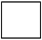 Ja				NeinDatum		Unterschrift	